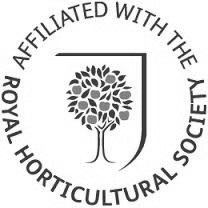 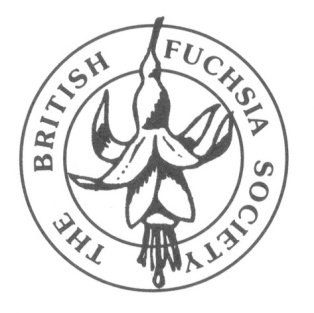 The British Fuchsia Society and  Registered Charity No. 1038334Registered Charity in Scotland No. SC039652New Cultivar Registration FormPLEASE PRINT (BLOCK CAPITALS)Name of Hybridiser _______________________________________BFS Membership No. _________Address ___________________________________________________________________________  ______________________________________________________Postcode _____________________Tel_____________ E-mail _________________________________Cultivar Name ________________________________________  Year of Introduction ______Parentage  female (seed bearer) __________________________________________                         male (pollen bearer) _________________________________Years Tested ______________  Area/s of Country where Tested ____________________________Please TICK One Box in Each SectionType of Flower  Single          Semi-Double         Double          Triphylla                                 Encliandra          Other Please State ________________________________________Size of Flower     Small          Medium         Large                                  Free Flowering (2 or more blooms per leaf axil)         Yes              No Colour of Tube ___________________________________________________Colour of Sepals __________________________________________________Sepal Position Fully Down        Half Down          Horizontal          Half Up          Fully Up Sepal Tips Recurved (Tips pointing upwards)           Reflexed (Tips pointing downwards)   Any Other Please state (twisted etc.) _____________________________________________________Do the Sepals Change Colour as Flower Matures	Yes      No       If Yes Please State ____________________________________________________________________Colour of Corolla _______________________________________________Corolla Shape    No Flare       1/4 Flared         1/2 Flared         3/4 Flared         Fully Flared Does the Corolla Change Colour as Flower Matures	Yes     No      If Yes - Please State how _________________________________________________________Type of Growth   Upright          Lax           Trailing            Self Branching Height      Dwarf up to 30cm (1ft)             Small 30-60cm (1-2ft)             Medium 60-90cm (2-3ft)                  Large 90-110cm (3-4ft)            Tall above 110cm (4ft) Leaf Size Small              Medium               Large Leaf Colour (Please State)  Upper Surface ______________________________________________                                               Lower Surface ______________________________________________Hardy         Yes      No            If YES please state number of years tested _______________________Please tick boxes to indicate pictures taken and enclosed, no printed pictures will be returned to owner. We would prefer to receive digital pictures via email to paulleatherdale1@gmail.com OR on a USB Stick saved as high-resolution jpeg images for better reproduction. This will be returned if requested.The only Photograph to be taken on grid card (photograph must have the flower, bud and 2 leaves together, one leaf showing the upper surface and one showing lower surface) Other Photographs Required A branch showing flowers and buds  Complete plant showing growthCultivar Availability   Privately Released       Un-Released        Commercially Released   If Commercially Released,Please state Nursery where is/shall be available ______________________________ year _______Signature __________________________________Date ___________PLEASE RETURN COMPLETED FORM TO: SEEDLING REGISTRAR: Paul Leatherdale,  96 Mumford Road, West Bergholt, COLCHESTER CO6 3BN	      email:   paulleatherdale1@gmail.com